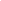 IDOE HOMESearch School and Corporation ReportsWhere we are and where we are heading.Legacy Learning Center (B299)1102 Roosevelt Avenue
Indianapolis, IN 46202
Phone: (317) 423-2866 Fax: (317) 423-2869
School HomepagePrincipal: Saleha Ansari
dean@legacylearningcenter.org
Grade Levels PK - 12
Accreditation Status: Freeway State AccreditationMarion County
Non-Public School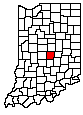 OverviewEnrollment & AttendanceStudent PerformanceAccountabilitySchool PersonnelHistorical Report CardReport CardFederal Report CardAnnual Performance ReportReport Card2017-2018 Report CardALetter GradeLegacy Learning CenterLegacy Learning Center received an "A" as its final letter grade for school accountability.

Overall SummaryPerformance DomainElementary - Mathematics76.5% of students passed the assessment.
This rate is above the state average.
97.2% of students participated in the assessment.Elementary - English/Language Arts77.9% of students passed the assessment.
This rate is above the state average.
97.2% of students participated in the assessment.High School - Mathematics100.0% of students passed the assessment.
This rate is above the state average.
66.7% of students participated in the assessment.High School - English/Language Arts100.0% of students passed the assessment.
This rate is above the state average.
83.3% of students participated in the assessment.Growth DomainA school's letter grade may increase, decrease, or remain the same based on student improvement.Elementary - Mathematics135.3 points for Top 75% Growth
160.7 points for Bottom 25% Growth
148 points for GrowthElementary - English/Language Arts124.4 points for Top 75% Growth
160.7 points for Bottom 25% Growth.
142.6 points for GrowthHigh School - Mathematics133.3 points for Top 75% Growth
150 points for Bottom 25% Growth
141.7 points for Growth
0 points bonus for 10th-12th Grade Improvement
141.7 points for Overall GrowthHigh School - English/Language Arts137.5 points for Top 75% Growth
175 points for Bottom 25% Growth.
156.3 points for Growth
0 points bonus for 10th-12th Grade Improvement
156.3 points for Overall GrowthStudent Performance (3rd - 8th Grade)MathematicsPercent Passing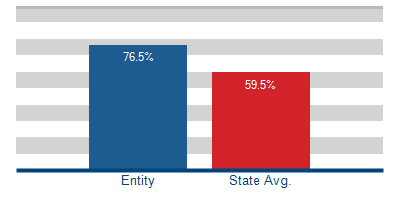 English/Language ArtsPercent Passing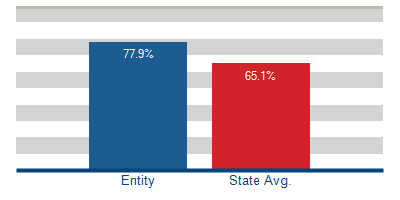 Student Performance (9th - 12th Grade)Algebra I End-of-Course Assessment (ECA)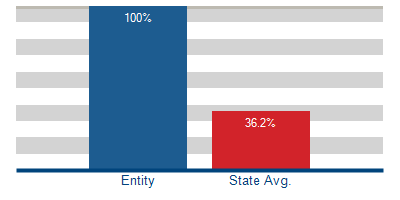 English 10 End-of-Course Assessment (ECA)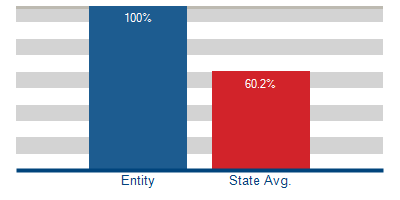 Advanced Search 
State ReportYear:PointsWeightWeighted PointsPerformance Domain Grades 3-877.200.0000.00Performance Domain Grade 100.000.0000.00Growth Domain Grade 4-8145.301.000145.30Growth Domain Grade 9-120.000.0000.00Multiple Measures Domain Grade 120.000.0000.00Overall points145.3Overall gradeA